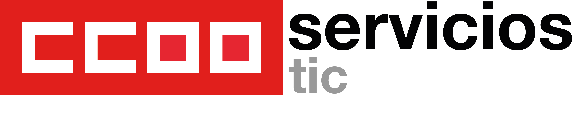 Gran respuesta a la convocatoria de CCOO y UGT frente a las Big Four por un convenio de consultoría digno Los sindicatos se movilizaron ayer, 26 de mayo, a las puertas de las cuatro grandes consultoras (EY, Deloitte, PwC y KPMG) por todo el país. CCOO : "Esperamos que la reunión de la mesa del convenio del próximo día 30 de mayo sea un punto de inflexión y se comience a negociar de verdad". La Asociación de Empresas de Consultoría (AEC), patronal del sector, presentó a la mesa negociadora del convenio una propuesta, en la que se pedía ampliar la jornada máxima diaria hasta las 12 horas efectivas y considerar los sábados como jornada ordinaria, es decir, trabajarlos gratis. Esto llevó a los sindicatos a denunciar públicamente los planteamientos de la AEC quien, como respuesta, decidió romper las negociaciones abocando a CCOO Y UGT a comenzar una serie de movilizaciones. La primera de ellas, el 12 de mayo en la sede de la AEC en Madrid, hizo que la patronal diera marcha atrás y convocara de nuevo a la mesa del convenio para el próximo 30 de mayo. Para CCOO , el hecho de que se reabriera la negociación era únicamente regresar al punto de partida, por lo que ambos sindicatos decidieron continuar con las movilizaciones hasta que se observara un cambio de actitud de la AEC que permitiera avanzar hacia un convenio de consultoría digno. Las y los delegados de las dos organizaciones, y quien quisiera sumarse, fueron convocados ayer, 26 de mayo, en las diferentes sedes que las cuatro grandes consultoras (las Big Four), PriceWaterhouseCoopers (PwC), KPMG, Deloitte y Ernst & Young (EY) tienen repartidas por todo el país. Las concentraciones se llevaron a cabo en: Málaga (EY), Sevilla (Deloitte), Santander (PwC), Barcelona (EY), Bilbao (EY), Madrid (EY y Deloitte), Valencia (KPMG y PwC) y en la Plaza de la Escandalera en Oviedo. Desde CCOO indican que "la respuesta a la convocatoria ha sido todo un éxito en todas y cada una de las ciudades", que "Esperan que la patronal haya visto que sus plantillas están hartas de precariedad y que esto suponga un punto de inflexión de cara a la próxima reunión del 30 de mayo y se comience a negociar de verdad". Desde el sindicato consideran que "la patronal y asociados, deben dejar de lado su discurso abogando por la "flexibilidad", como excusa para reducir costes a través de jornadas maratonianas de 12 horas y de lunes a sábado. Si no llegan a cumplir objetivos con el cliente, con el personal en jornadas de 8 horas, lo que necesitan no es flexibilidad sino contratar gente" han dicho. La organización insiste en que "son precisamente sus plantillas quienes les generan miles de millones en beneficios cada año y que ya va siendo hora de que sean corresponsables y repartan parte esa riqueza con quienes la producen, mejorando sus condiciones laborales". Ambos sindicatos han indicado que "las movilizaciones van a continuar mientras no vean un cambio de actitud real y que sigue sobre la mesa la posibilidad de una convocatoria de huelga para el próximo mes de junio". 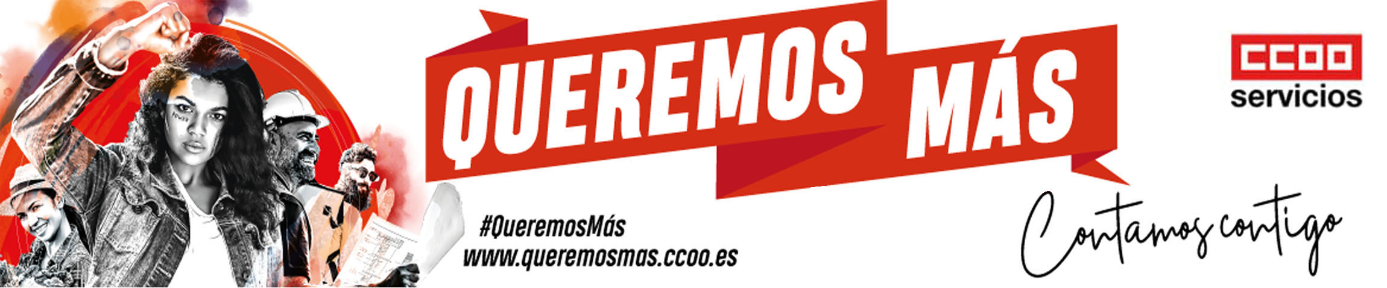 